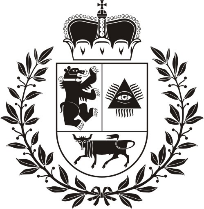 Šiaulių miesto savivaldybės tarybaSPRENDIMAS
DĖL MOKINIŲ (VAIKŲ) PRIĖMIMO Į ŠIAULIŲ MIESTO SAVIVALDYBĖS MOKYKLAS, VYKDANČIAS NEFORMALIOJO MOKINIŲ (VAIKŲ) ŠVIETIMO PROGRAMAS, TVARKOS APRAŠO PATVIRTINIMO2021 m. balandžio 1 d. Nr. T-89ŠiauliaiVadovaudamasi Lietuvos Respublikos vietos savivaldos įstatymo 6 straipsnio 1 dalies 8 punktu, 18 straipsnio 1 dalimi, Lietuvos Respublikos švietimo įstatymo 29 straipsnio 2 ir 6 dalimis, Lietuvos Respublikos švietimo ir mokslo ministro 2005 m. gruodžio 30 d. įsakymu Nr. ISAK-2695 „Dėl neformaliojo vaikų švietimo koncepcijos patvirtinimo“, Lietuvos Respublikos švietimo ir mokslo ministro 2015 m. sausio 27 d. įsakymu Nr.  V-48 „Rekomendacijos dėl meninio formalųjį švietimą papildančio ugdymo programų rengimo ir įgyvendinimo“, Šiaulių miesto savivaldybės taryba   n u s p r e n d ž i a:1. Patvirtinti Mokinių (vaikų) priėmimo į Šiaulių miesto savivaldybės mokyklas, vykdančias neformaliojo mokinių (vaikų) švietimo programas, tvarkos aprašą (pridedama).2. Pripažinti netekusiu galios Šiaulių miesto savivaldybės tarybos 2006 m. balandžio 27 d. sprendimą Nr. T-143 „Dėl Mokinių priėmimo į Šiaulių miesto savivaldybės mokyklas, vykdančias neformaliojo vaikų švietimo programas, tvarkos aprašo patvirtinimo“ su visais pakeitimais ir papildymais.Savivaldybės meras					 			 Artūras VisockasPATVIRTINTAŠiaulių miesto savivaldybės tarybos2021 m. balandžio 1 d. sprendimu Nr. T-89  MOKINIŲ (VAIKŲ) PRIĖMIMO Į ŠIAULIŲ MIESTO SAVIVALDYBĖS MOKYKLAS, VYKDANČIAS NEFORMALIOJO  MOKINIŲ (VAIKŲ) ŠVIETIMO PROGRAMAS, TVARKOS APRAŠASI SKYRIUSBendrosios nuostatos1. Mokinių (vaikų) priėmimo į Šiaulių miesto savivaldybės mokyklas, vykdančias neformaliojo mokinių (vaikų) švietimo programas, tvarkos aprašas (toliau – Aprašas) reglamentuoja mokinių (vaikų) priėmimą mokytis pagal neformaliojo mokinių (vaikų) švietimo programas, formalųjį švietimą papildančio ugdymo programas (toliau – Programa) Šiaulių 1-ojoje muzikos mokykloje, Dainų muzikos mokykloje, „Dagilėlio“ dainavimo mokykloje, „Juventos“ progimnazijos muzikinio ugdymo krypties klasėse, Dailės mokykloje, Menų mokykloje, Jaunųjų technikų centre, Jaunųjų turistų centre, Jaunųjų gamtininkų centre, Gegužių progimnazijos dailės ugdymo krypties klasėse (toliau – mokykla) tvarką, klasių (būrelių) formavimo tvarką, mokymosi trukmę pagal Programas, priėmimo į mokyklą įforminimą, prašymų pateikimo terminus, priėmimo į laisvas vietas tvarką, priėmimo į mokyklą priežiūrą ir atsakomybę.2. Apraše išvardyti terminai skaičiuojami kalendorinėmis dienomis imtinai. Jeigu termino ribinė diena yra ne darbo diena, termino pradžios ir pabaigos diena laikoma kita darbo diena po poilsio dienos.3. Dokumentai, kuriuose yra asmens duomenys, tvarkomi ir saugomi vadovaujantis Dokumentų tvarkymo ir apskaitos taisyklėmis, patvirtintomis Lietuvos vyriausiojo archyvaro 
2011 m. liepos 4 d. įsakymu Nr. V-118 „Dėl Dokumentų tvarkymo ir apskaitos taisyklių patvirtinimo“. Pasibaigus saugojimo terminui, dokumentai, kuriuose yra asmens duomenų, sunaikinami, išskyrus tuos, kurie įstatymų ar kitų teisės aktų, reglamentuojančių duomenų saugojimą, nustatytais atvejais turi būti perduoti saugoti pagal Lietuvos Respublikos dokumentų ir archyvų įstatymą, jo įgyvendinamuosius ir kitus teisės aktus, reglamentuojančius tokių dokumentų saugojimą.4. Asmens duomenys tvarkomi vadovaujantis 2016 m. balandžio 27 d. Europos Parlamento ir Tarybos reglamento (ES) 2016/679 dėl fizinių asmenų apsaugos tvarkant asmens duomenis ir dėl laisvo tokių duomenų judėjimo ir kuriuo panaikinama Direktyva 95/46/EB (toliau – Bendrasis duomenų apsaugos reglamentas) ir Lietuvos Respublikos asmens duomenų teisinės apsaugos įstatymo nuostatomis. Asmens duomenys trečiosioms šalims gali būti teikiami tik įstatymų ir kitų teisės aktų nustatytais atvejais ir tvarka bei laikantis Bendrojo duomenų apsaugos reglamento reikalavimų.5. Aprašas skelbiamas Savivaldybės ir mokyklos interneto svetainėse, Teisės aktų registre.6. Mokykla supažindina mokinius (vaikus), tėvus (globėjus, rūpintojus) su Aprašu.II SKYRIUSMOKYKLOS KLASIŲ (BŪRELIŲ) FORMAVIMAS7. Šiaulių miesto savivaldybės (toliau – Savivaldybė) administracijos direktorius, atsižvelgdamas į miesto bendruomenės neformaliojo švietimo ir saviraiškos poreikį, higienos normas, Šiaulių miesto savivaldybės biudžeto (toliau – savivaldybės biudžetas) galimybes, kiekvienais metais iki gegužės 1 d. nustato maksimalų mokykloje mokomų mokinių (vaikų) pagal Programas skaičių ir tvirtina Programų, finansuojamų iš savivaldybės biudžeto, sąrašą. 8. Mokyklos taryba, atsižvelgdama į Savivaldybės administracijos direktoriaus nustatytą finansuojamą maksimalų mokykloje mokomų mokinių (vaikų) pagal Programas skaičių, Savivaldybės administracijos Švietimo skyriaus (toliau – Švietimo skyrius) vedėjo patvirtintus Šiaulių miesto savivaldybės neformaliojo mokinių (vaikų) švietimo programų bendruosius ugdymo planus (toliau – Bendrieji ugdymo planai), mokinių (vaikų) ir tėvų pageidavimus, mokytojų kvalifikaciją, klasių (būrelių) skaičių Programoje, kiekvienais metais iki spalio 10 d. nustato atskirai Programai savaitinį valandų skaičių ir vidutinį mokinių (vaikų) skaičių grupėje.  9. Mokyklų klasių (būrelių) formavimas vykdomas iki einamųjų metų spalio 15 d.III SKYRIUSPROGRAMOS IR MOKYMOSI TRUKMĖ10. Mokykla Programas rengia pagal Lietuvos Respublikos švietimo ir mokslo ministro patvirtintus neformaliojo švietimo programų bendruosius kriterijus, Bendruosius ugdymo planus ir mokyklos nuostatus, atsižvelgdama į mokyklos mokinių (vaikų) užimtumo organizavimo kryptis ir miesto mokinių (vaikų) saviraiškos poreikius bei interesus, tėvų pageidavimus. 11. Mokykloje neformalusis mokinių (vaikų) švietimas organizuojamas pagal mokyklos parengtas Programas ir ugdymo planus, suderintus su Švietimo skyriumi.12. Programas ir ugdymo planą tvirtina mokyklos direktorius.13. 1-oji muzikos mokykla, Dainų muzikos mokykla, „Dagilėlio“ dainavimo mokykla, „Juventos“ progimnazija (toliau – muzikos mokyklos) įgyvendina šias Programas:13.1. formalųjį švietimą papildančio ugdymo (toliau – FŠPU) programas: 13.1.1. ketverių metų pradinio muzikinio ugdymo programą;13.1.2.  ketverių metų pagrindinio muzikinio ugdymo programą.13.2. muzikinės saviraiškos ugdymo programą (be individualių ir su individualiomis pamokomis);13.3. kitas neformaliojo ugdymo (toliau – NU) programas.	14. Dailės mokykla ir Gegužių progimnazija (toliau – dailės mokyklos) įgyvendina šias Programas:14.1. FŠPU programas:14.1.1. vienerių arba dvejų metų pradinio dailės ugdymo programą;14.1.2. ketverių metų pradinio dailės ugdymo programą; 14.1.3. ketverių metų pagrindinio dailės ugdymo programą;14.2. NU programas.15. Menų mokykla, Jaunųjų technikų centras, Jaunųjų turistų centras, Jaunųjų gamtininkų centras įgyvendina įvairius mokinių (vaikų) saviraiškos poreikius tenkinančias NU programas.IV SKYRIUS PRIĖMIMAS Į MOKYKLĄ16. Į mokyklą priimami mokiniai (vaikai) nuo 4 iki 19 metų amžiaus.17. Mokykla, priimdama mokinius (vaikus) į FŠPU programas:17.1. atsižvelgia į Savivaldybės administracijos direktoriaus nustatytą finansuojamą maksimalų mokykloje mokomų mokinių (vaikų) pagal minėtas Programas skaičių ir organizuoja mokinių (vaikų) specialiųjų gebėjimų (klausos, balso, koordinacijos, ritmikos, spalvinės raiškos, kompozicijos pojūčių ir kt.) patikrinimą į:17.1.1. muzikos mokyklų pradinio ugdymo pirmąją klasę;17.1.2. dailės mokyklų pradinio ugdymo pirmąją klasę ir pagrindinio ugdymo pirmąją klasę.17.2. rengia ir tvirtina mokinių (vaikų) specialiųjų gebėjimų patikrinimo organizavimo tvarkos aprašą ir iki einamųjų metų gegužės 1 d. nustato minėtų gebėjimų patikrinimo datą. Esant laisvų vietų, papildomas mokinių (vaikų) specialiųjų gebėjimų patikrinimas organizuojamas iki rugsėjo 15 d.18. Į kitas FŠPU programų pradinio ir pagrindinio ugdymo klases, jei yra laisvų vietų, priimami mokiniai (vaikai), pateikę pažymą apie FŠPU programos pasiekimus kitoje tos pačios meninio ugdymo krypties mokykloje. Individualiai pasirengusiems mokiniams (vaikams) organizuojamas žinių, pasirinktos meno krypties gebėjimų ir įgūdžių patikrinimas siekiant nustatyti, į kurią klasę reikėtų priimti mokinį (vaiką).19. Mokykla, priimdama mokinius (vaikus) į NU programas, mokinių (vaikų) specialiųjų gebėjimų patikrinimo nevykdo. Mokiniai (vaikai) priimami atsižvelgiant į mokinių (vaikų) ir jų tėvų pageidavimus,  mokinio (vaiko) amžių, poreikius ir Savivaldybės administracijos direktoriaus nustatytą finansuojamą maksimalų mokykloje mokomų mokinių (vaikų) skaičių pagal minėtas Programas.20. Esant laisvų vietų mokykloje, mokiniai (vaikai) gali teikti prašymus mokytis pagal tam tikrą Programą visus mokslo metus. 21. Jei mokinių (vaikų), norinčių mokytis pagal tam tikrą Programą, yra daugiau, nei mokykla gali priimti,  mokiniai (vaikai)  priimami pagal prašymo pateikimo registracijos datą ir laiką.V SKYRIUSPRIĖMIMO Į MOKYKLĄ ĮFORMINIMAS22. Priimant mokinį (vaiką) į mokyklą, turi būti patikrinta jo sveikata Lietuvos Respublikos sveikatos apsaugos ministro nustatyta tvarka ir švietimo įstaigai pateikiama mokyklos direktoriaus įsakymu patvirtinta prašymo forma, kurioje nurodoma:22.1. mokinio (vaiko), pageidaujančio mokytis, vardas ir pavardė, gimimo metai, faktinė ir deklaruota gyvenamoji vieta;22.2. mokyklos, kurioje pageidaujama mokytis, pavadinimas;22.3. Programos, pagal kurią norėtų mokytis  mokinys (vaikas), pavadinimas;22.4. mokymo klasė (būrelis);22.5.  mokinio (vaiko) priėmimo mokytis data;	22.6. meninio ugdymo krypties mokyklos, jeigu  mokinys (vaikas) nusprendė tęsti tos pačios krypties mokymąsi mokykloje, pavadinimas;22.7. bendrojo ugdymo mokyklos, kurioje mokosi  mokinys (vaikas), pavadinimas;22.8. tėvų (globėjų, rūpintojų) vardas, pavardė, gyvenamoji vieta, mobiliojo telefono numeris ir elektroninio pašto adresas;22.9. jei prašymo teikėjas nepilnametis, jis (ji) privalo nurodyti ir tėvų (globėjų, rūpintojų) kontaktus;22.10. sutikimas, kad duomenys apie priimamą mokytis mokinį (vaiką) būtų gauti iš kitų institucijų ir valstybinių registrų; 22.11. patvirtinimas, kad pateikti duomenys yra teisingi ir asmuo yra tinkamai informuotas apie asmens duomenų tvarkymą;22.12. patvirtinimas, kad yra susipažinęs su Aprašu;22.13. kita svarbi informacija, būtina priėmimui įgyvendinti.23. Jeigu mokykla numato prašymų pateikimą popieriniu ir elektroniniu būdu, mokykla turi nustatyti ir užtikrinti vienodą prašymų pateikimo pradžios laiką.24. Iš kitų meninio ugdymo krypties mokyklų atvykę mokiniai (vaikai) papildomai pateikia vieną iš šių dokumentų: 24.1. FŠPU programos baigimo pažymėjimą, kuriame nurodomos įgytos kompetencijos;24.2. pažymą apie mokymosi pasiekimus tam tikroje FŠPU programos klasėje.25. Prašymai  mokytis mokykloje, įgyvendinančioje FŠPU programas,  priimami:25.1. nuo einamųjų metų kovo 1 d. „Juventos“ progimnazijoje ir Gegužių progimnazijoje;25.2. nuo einamųjų metų balandžio 1 d. 1-oje muzikos mokykloje, Dainų muzikos mokykloje, „Dagilėlio“ dainavimo mokykloje, Dailės mokykloje.26. Prašymai mokytis mokykloje, įgyvendinančioje NU programas,  priimami nuo einamųjų metų balandžio 1 d.   27. Prašymas ir kiti su priėmimu susiję dokumentai registruojami  mokyklos mokinių (vaikų) tėvų prašymų registre. 28. Mokinių (vaikų) priėmimas į mokyklą įforminamas direktoriaus įsakymu.29. Mokinio (vaiko) priėmimas mokytis įforminamas mokymo sutartimi:29.1. abu mokymo sutarties egzempliorius pasirašo mokyklos direktorius ir prašymo pateikėjas;29.2. mokymo sutartis su kiekvienu atvykusiu nauju ir tos mokyklos mokiniu (vaiku), pradedančiu mokytis pagal aukštesnę mokymo Programą, sudaroma jo mokymosi pagal minėtą Programą laikotarpiui;29.3. mokymo sutartis registruojama Mokymo sutarčių registre;29.4. mokymo sutartis su kiekvienu atvykusiu nauju ir tos mokyklos mokiniu (vaiku) dėl mokymo pagal atitinkamą Programą sudaroma iki pirmos mokymosi dienos.30. Sudarius mokymo sutartį, mokinys (vaikas) įregistruojamas Mokinių registre, nurodoma pirmoji mokinio (vaiko) mokymosi diena. VI SKYRIUSMOKYMO SUTARČIŲ NUTRAUKIMAS31. Su mokiniu (vaiku), nesilaikančiu mokyklos tvarkos taisyklių ir (ar) be priežasties nelankiusiu užsiėmimų mokykloje daugiau nei 60 dienų, mokytojų tarybos siūlymu ir mokyklos tarybos sprendimu gali būti nutraukiama mokymo sutartis.32. Mokymo sutarties nutraukimas įforminamas mokyklos direktoriaus įsakymu.VII SKYRIUSBAIGIAMOSIOS NUOSTATOS33. Mokymo sutartis, prašymai, pažymos apie mokymosi pasiekimus ir kita su mokinio (vaiko) mokymu susijusi informacija kaupiama mokykloje. Mokiniui (vaikui) išvykus iš mokyklos, jo dokumentai lieka mokykloje.34. Mokykla privalo užtikrinti asmens duomenų apsaugą ir nereikalauti papildomų dokumentų ir duomenų, kurie neturi įtakos asmeniui priimti į mokyklą, išskyrus tuos dokumentus, kurie reikalingi mokiniui (vaikui) įregistruoti į Mokinių registrą.35. Priėmimo į mokyklas priežiūrą vykdo Švietimo skyrius.36. Už priėmimą į mokyklą atsako mokyklos direktorius Lietuvos Respublikos teisės aktų nustatyta tvarka.37. Aprašas keičiamas, stabdomas jo galiojimas ar jis pripažįstamas netekusiu galios Savivaldybės tarybos sprendimu.38. Tai, kas nereglamentuota Apraše, sprendžiama taip, kaip numatyta Lietuvos Respublikos teisės aktuose.__________________________